Works with 1 IP: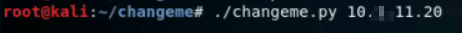 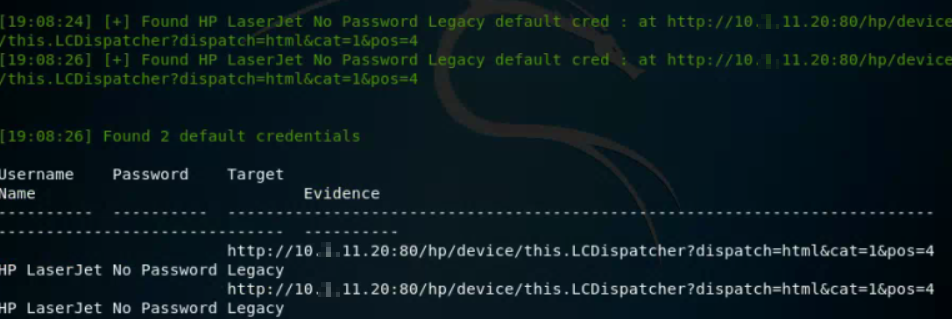 Works using a file with 2 IP’s: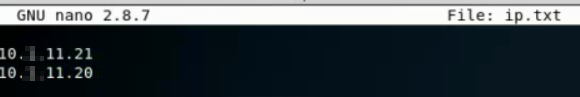 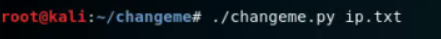 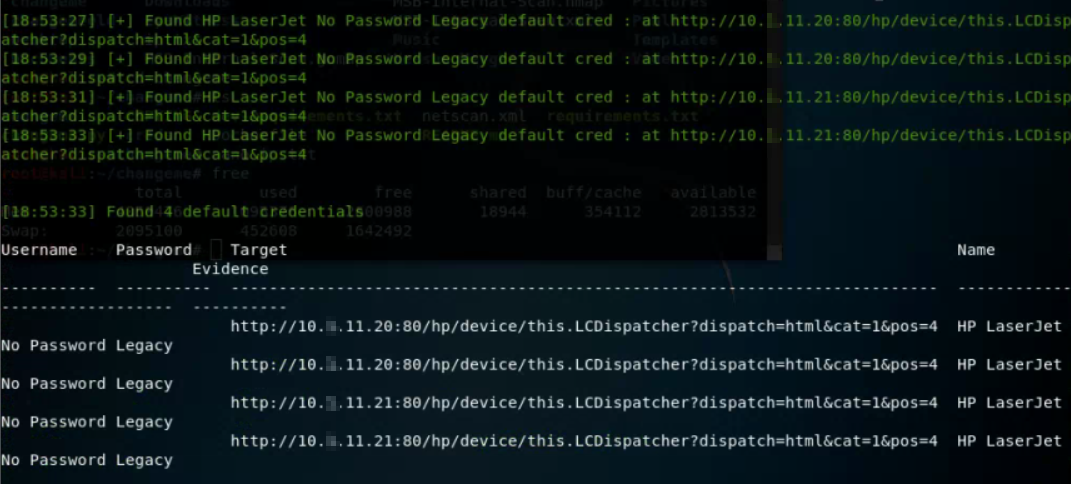 File with 100 IP’s: No default credentials found with several errors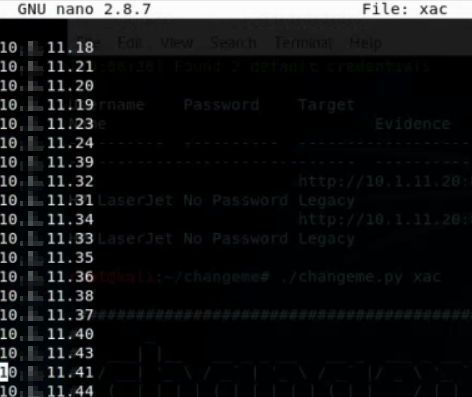 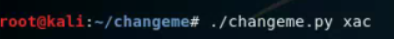 No default credentials foundProcess Process-13:Traceback (most recent call last):  File "/usr/lib/python2.7/multiprocessing/process.py", line 267, in _bootstrap    self.run()  File "/usr/lib/python2.7/multiprocessing/process.py", line 114, in run    self._target(*self._args, **self._kwargs)  File "/root/changeme/changeme/scan_engine.py", line 107, in fingerprint_targets    while self.fingerprints.qsize() != 0:  File "<string>", line 2, in qsize  File "/usr/lib/python2.7/multiprocessing/managers.py", line 758, in _callmethod    conn.send((self._id, methodname, args, kwds))IOError: [Errno 32] Broken pipeProcess Process-12:Traceback (most recent call last):  File "/usr/lib/python2.7/multiprocessing/process.py", line 267, in _bootstrap    self.run()  File "/usr/lib/python2.7/multiprocessing/process.py", line 114, in run    self._target(*self._args, **self._kwargs)  File "/root/changeme/changeme/scan_engine.py", line 107, in fingerprint_targets    while self.fingerprints.qsize() != 0:  File "<string>", line 2, in qsize  File "/usr/lib/python2.7/multiprocessing/managers.py", line 758, in _callmethod    conn.send((self._id, methodname, args, kwds))IOError: [Errno 32] Broken pipeProcess Process-11:Traceback (most recent call last):  File "/usr/lib/python2.7/multiprocessing/process.py", line 267, in _bootstrap    self.run()  File "/usr/lib/python2.7/multiprocessing/process.py", line 114, in run    self._target(*self._args, **self._kwargs)  File "/root/changeme/changeme/scan_engine.py", line 107, in fingerprint_targets    while self.fingerprints.qsize() != 0:  File "<string>", line 2, in qsize  File "/usr/lib/python2.7/multiprocessing/managers.py", line 758, in _callmethod    conn.send((self._id, methodname, args, kwds))IOError: [Errno 32] Broken pipeProcess Process-10:Traceback (most recent call last):  File "/usr/lib/python2.7/multiprocessing/process.py", line 267, in _bootstrap    self.run()  File "/usr/lib/python2.7/multiprocessing/process.py", line 114, in run    self._target(*self._args, **self._kwargs)  File "/root/changeme/changeme/scan_engine.py", line 107, in fingerprint_targets    while self.fingerprints.qsize() != 0:  File "<string>", line 2, in qsize  File "/usr/lib/python2.7/multiprocessing/managers.py", line 758, in _callmethod    conn.send((self._id, methodname, args, kwds))IOError: [Errno 32] Broken pipeProcess Process-9:Traceback (most recent call last):  File "/usr/lib/python2.7/multiprocessing/process.py", line 267, in _bootstrap    self.run()  File "/usr/lib/python2.7/multiprocessing/process.py", line 114, in run    self._target(*self._args, **self._kwargs)  File "/root/changeme/changeme/scan_engine.py", line 107, in fingerprint_targets    while self.fingerprints.qsize() != 0:  File "<string>", line 2, in qsize  File "/usr/lib/python2.7/multiprocessing/managers.py", line 758, in _callmethod    conn.send((self._id, methodname, args, kwds))IOError: [Errno 32] Broken pipeProcess Process-8:Traceback (most recent call last):  File "/usr/lib/python2.7/multiprocessing/process.py", line 267, in _bootstrap    self.run()  File "/usr/lib/python2.7/multiprocessing/process.py", line 114, in run    self._target(*self._args, **self._kwargs)  File "/root/changeme/changeme/scan_engine.py", line 107, in fingerprint_targets    while self.fingerprints.qsize() != 0:  File "<string>", line 2, in qsize  File "/usr/lib/python2.7/multiprocessing/managers.py", line 758, in _callmethod    conn.send((self._id, methodname, args, kwds))IOError: [Errno 32] Broken pipeProcess Process-6:Traceback (most recent call last):  File "/usr/lib/python2.7/multiprocessing/process.py", line 267, in _bootstrap    self.run()  File "/usr/lib/python2.7/multiprocessing/process.py", line 114, in run    self._target(*self._args, **self._kwargs)  File "/root/changeme/changeme/scan_engine.py", line 107, in fingerprint_targets    while self.fingerprints.qsize() != 0:  File "<string>", line 2, in qsize  File "/usr/lib/python2.7/multiprocessing/managers.py", line 758, in _callmethod    conn.send((self._id, methodname, args, kwds))IOError: [Errno 32] Broken pipeProcess Process-5:Traceback (most recent call last):  File "/usr/lib/python2.7/multiprocessing/process.py", line 267, in _bootstrap    self.run()  File "/usr/lib/python2.7/multiprocessing/process.py", line 114, in run    self._target(*self._args, **self._kwargs)  File "/root/changeme/changeme/scan_engine.py", line 107, in fingerprint_targets    while self.fingerprints.qsize() != 0:  File "<string>", line 2, in qsize  File "/usr/lib/python2.7/multiprocessing/managers.py", line 758, in _callmethod    conn.send((self._id, methodname, args, kwds))IOError: [Errno 32] Broken pipeProcess Process-4:Traceback (most recent call last):  File "/usr/lib/python2.7/multiprocessing/process.py", line 267, in _bootstrap    self.run()  File "/usr/lib/python2.7/multiprocessing/process.py", line 114, in run    self._target(*self._args, **self._kwargs)  File "/root/changeme/changeme/scan_engine.py", line 107, in fingerprint_targets    while self.fingerprints.qsize() != 0:  File "<string>", line 2, in qsize  File "/usr/lib/python2.7/multiprocessing/managers.py", line 758, in _callmethod    conn.send((self._id, methodname, args, kwds))IOError: [Errno 32] Broken pipeProcess Process-7:Traceback (most recent call last):  File "/usr/lib/python2.7/multiprocessing/process.py", line 267, in _bootstrap    self.run()  File "/usr/lib/python2.7/multiprocessing/process.py", line 114, in run    self._target(*self._args, **self._kwargs)  File "/root/changeme/changeme/scan_engine.py", line 107, in fingerprint_targets    while self.fingerprints.qsize() != 0:  File "<string>", line 2, in qsize  File "/usr/lib/python2.7/multiprocessing/managers.py", line 758, in _callmethod    conn.send((self._id, methodname, args, kwds))IOError: [Errno 32] Broken pipeUsing subnet: No default credentials found with several errors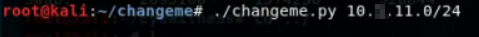 No default credentials foundProcess Process-11:Traceback (most recent call last):  File "/usr/lib/python2.7/multiprocessing/process.py", line 267, in _bootstrap    self.run()  File "/usr/lib/python2.7/multiprocessing/process.py", line 114, in run    self._target(*self._args, **self._kwargs)  File "/root/changeme/changeme/scan_engine.py", line 107, in fingerprint_targets    while self.fingerprints.qsize() != 0:  File "<string>", line 2, in qsize  File "/usr/lib/python2.7/multiprocessing/managers.py", line 759, in _callmethod    kind, result = conn.recv()IOError: [Errno 104] Connection reset by peerProcess Process-12:Traceback (most recent call last):  File "/usr/lib/python2.7/multiprocessing/process.py", line 267, in _bootstrap    self.run()  File "/usr/lib/python2.7/multiprocessing/process.py", line 114, in run    self._target(*self._args, **self._kwargs)  File "/root/changeme/changeme/scan_engine.py", line 107, in fingerprint_targets    while self.fingerprints.qsize() != 0:  File "<string>", line 2, in qsize  File "/usr/lib/python2.7/multiprocessing/managers.py", line 759, in _callmethod    kind, result = conn.recv()IOError: [Errno 104] Connection reset by peerProcess Process-10:Traceback (most recent call last):  File "/usr/lib/python2.7/multiprocessing/process.py", line 267, in _bootstrap    self.run()  File "/usr/lib/python2.7/multiprocessing/process.py", line 114, in run    self._target(*self._args, **self._kwargs)  File "/root/changeme/changeme/scan_engine.py", line 107, in fingerprint_targets    while self.fingerprints.qsize() != 0:  File "<string>", line 2, in qsize  File "/usr/lib/python2.7/multiprocessing/managers.py", line 758, in _callmethod    conn.send((self._id, methodname, args, kwds))IOError: [Errno 32] Broken pipeProcess Process-9:Traceback (most recent call last):  File "/usr/lib/python2.7/multiprocessing/process.py", line 267, in _bootstrap    self.run()  File "/usr/lib/python2.7/multiprocessing/process.py", line 114, in run    self._target(*self._args, **self._kwargs)  File "/root/changeme/changeme/scan_engine.py", line 107, in fingerprint_targets    while self.fingerprints.qsize() != 0:  File "<string>", line 2, in qsize  File "/usr/lib/python2.7/multiprocessing/managers.py", line 758, in _callmethod    conn.send((self._id, methodname, args, kwds))IOError: [Errno 32] Broken pipeProcess Process-8:Traceback (most recent call last):  File "/usr/lib/python2.7/multiprocessing/process.py", line 267, in _bootstrap    self.run()  File "/usr/lib/python2.7/multiprocessing/process.py", line 114, in run    self._target(*self._args, **self._kwargs)  File "/root/changeme/changeme/scan_engine.py", line 107, in fingerprint_targets    while self.fingerprints.qsize() != 0:  File "<string>", line 2, in qsize  File "/usr/lib/python2.7/multiprocessing/managers.py", line 758, in _callmethod    conn.send((self._id, methodname, args, kwds))IOError: [Errno 32] Broken pipeProcess Process-7:Traceback (most recent call last):  File "/usr/lib/python2.7/multiprocessing/process.py", line 267, in _bootstrap    self.run()  File "/usr/lib/python2.7/multiprocessing/process.py", line 114, in run    self._target(*self._args, **self._kwargs)  File "/root/changeme/changeme/scan_engine.py", line 107, in fingerprint_targets    while self.fingerprints.qsize() != 0:  File "<string>", line 2, in qsize  File "/usr/lib/python2.7/multiprocessing/managers.py", line 758, in _callmethod    conn.send((self._id, methodname, args, kwds))IOError: [Errno 32] Broken pipeProcess Process-6:Process Process-5:Traceback (most recent call last):  File "/usr/lib/python2.7/multiprocessing/process.py", line 267, in _bootstrap    self.run()Traceback (most recent call last):  File "/usr/lib/python2.7/multiprocessing/process.py", line 267, in _bootstrap    self.run()  File "/usr/lib/python2.7/multiprocessing/process.py", line 114, in run    self._target(*self._args, **self._kwargs)  File "/root/changeme/changeme/scan_engine.py", line 107, in fingerprint_targets    while self.fingerprints.qsize() != 0:  File "/usr/lib/python2.7/multiprocessing/process.py", line 114, in run    self._target(*self._args, **self._kwargs)  File "/root/changeme/changeme/scan_engine.py", line 107, in fingerprint_targets  File "<string>", line 2, in qsize  File "/usr/lib/python2.7/multiprocessing/managers.py", line 758, in _callmethod    conn.send((self._id, methodname, args, kwds))    while self.fingerprints.qsize() != 0:  File "<string>", line 2, in qsize  File "/usr/lib/python2.7/multiprocessing/managers.py", line 758, in _callmethod    conn.send((self._id, methodname, args, kwds))IOError: [Errno 32] Broken pipeIOError: [Errno 32] Broken pipeProcess Process-4:Traceback (most recent call last):  File "/usr/lib/python2.7/multiprocessing/process.py", line 267, in _bootstrap    self.run()  File "/usr/lib/python2.7/multiprocessing/process.py", line 114, in run    self._target(*self._args, **self._kwargs)  File "/root/changeme/changeme/scan_engine.py", line 107, in fingerprint_targets    while self.fingerprints.qsize() != 0:  File "<string>", line 2, in qsize  File "/usr/lib/python2.7/multiprocessing/managers.py", line 758, in _callmethod    conn.send((self._id, methodname, args, kwds))IOError: [Errno 32] Broken pipeProcess Process-13:Traceback (most recent call last):  File "/usr/lib/python2.7/multiprocessing/process.py", line 267, in _bootstrap    self.run()  File "/usr/lib/python2.7/multiprocessing/process.py", line 114, in run    self._target(*self._args, **self._kwargs)  File "/root/changeme/changeme/scan_engine.py", line 107, in fingerprint_targets    while self.fingerprints.qsize() != 0:  File "<string>", line 2, in qsize  File "/usr/lib/python2.7/multiprocessing/managers.py", line 758, in _callmethod    conn.send((self._id, methodname, args, kwds))IOError: [Errno 32] Broken pipe